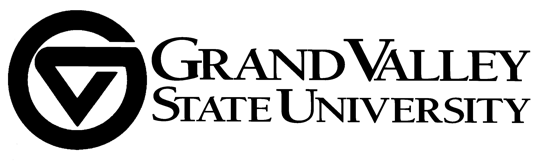 FPPC MinutesDate: January 26, 2022Present: Marie McKendall (chair), Jeanine Beasley ,Rebecca Davis, Kurt Ellenberger (recorder), Douglas Montagna, Sean Lancaster, Jagadeesh Nandigam, Kim Ranger, Deborah Sanders, Chris Shaffer, Benjamin SwetsGuest: Natalie Trent, HRAbsent: Ed Aboufadel (ex-officio), Greg ClineAgenda approved by consensus.Minutes from 1/12/22 approved by consensus.Chair’s Report:-Chair Election postponed until next meeting.-ECS has been working on Title IX and strategic plan, which has slowed progress on other issues.-Chair went over completed charges, charges underway, and pending charges for this year-We will receive the LIFT-MGT Committee’s recommendations on LIFT bias soonService During Sabbatical-Chair provided draft of FPPC recommendations.-FPPC supported sending the draft to ECS as submitted.Parental Leave-Natalie Trent (HR) joined us for this discussion.-Discussions centered around scheduling issues, which FPPC thought should be flexible given the unpredictability of birth dates, adoption dates, etc.-FPPC decided that there could be alternate duties or course assignments (for example, a 6-week course, team taught course, courses that are “easier” to teach)  but that the 12-14 week leave should remain intact. This will be worked out with Chairs and AVP Aboufadel reviews all of these which FPPC thought should help to ensure that a reasonable minimum level of equity across campus will be achieved.-Chair will write draft language for next meeting.Meeting adjourned at 4:32 PM